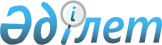 О внесении изменения в постановление Правительства Республики Казахстан от 30 декабря 2011 года № 1680 "О Плане законопроектных работ Правительства Республики Казахстан на 2012 год"Постановление Правительства Республики Казахстан от 26 июля 2012 года № 971      Правительство Республики Казахстан ПОСТАНОВЛЯЕТ: 



      1. Внести в постановление Правительства Республики Казахстан от 30 декабря 2011 года № 1680 «О Плане законопроектных работ Правительства Республики Казахстан на 2012 год» (САПП Республики Казахстан, 2012 г., № 15, ст. 251) следующее изменение:



      в Плане законопроектных работ Правительства Республики Казахстан на 2012 год, утвержденном указанным постановлением:



      строку, порядковый номер 22, исключить.



      2. Настоящее постановление вводится в действие со дня подписания.      Премьер-Министр 

      Республики Казахстан                       К. Масимов
					© 2012. РГП на ПХВ «Институт законодательства и правовой информации Республики Казахстан» Министерства юстиции Республики Казахстан
				